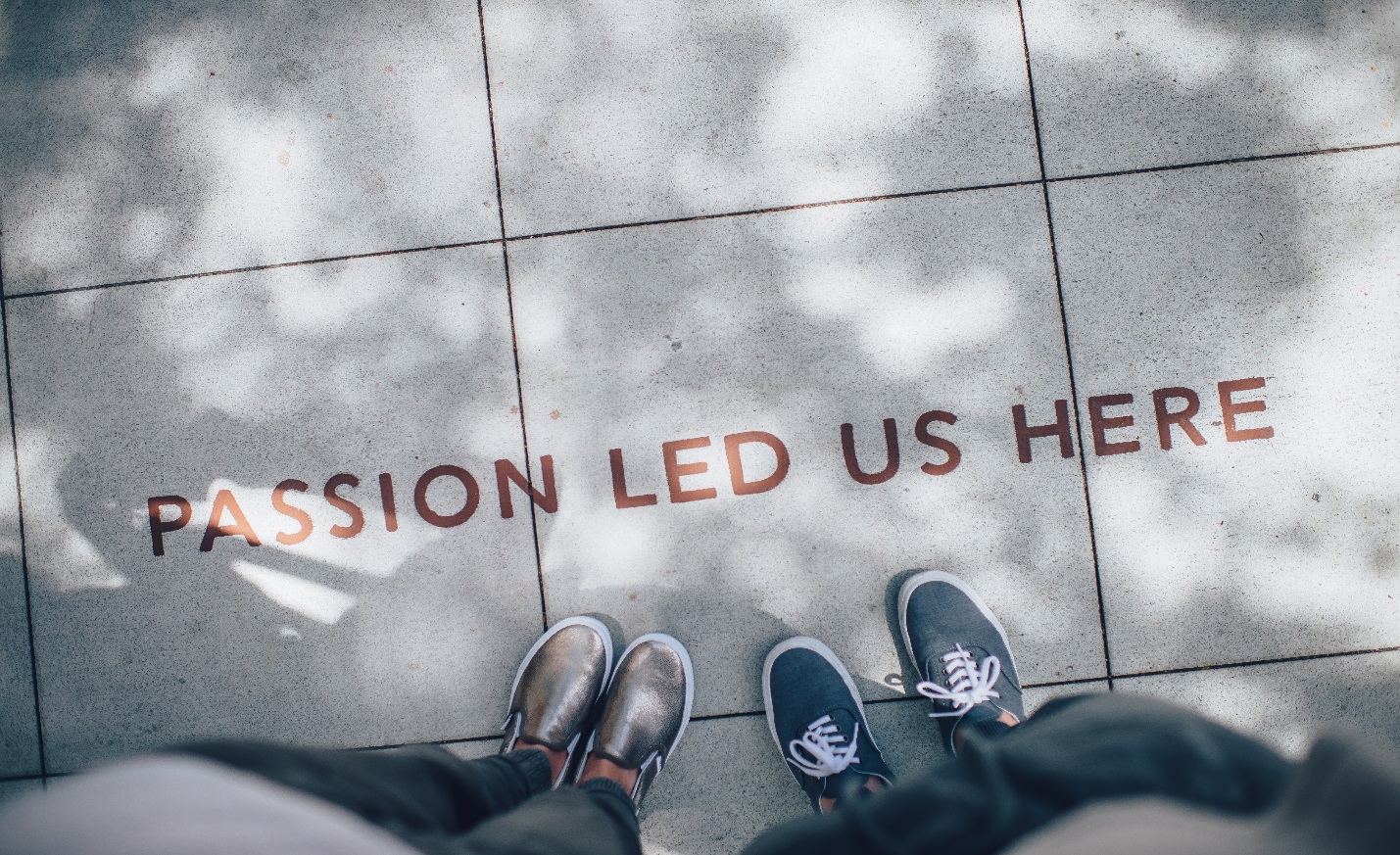 2018 Annual Applied Baccalaureate ConferenceEquity, Diversity, & Inclusion in Applied Baccalaureate Degrees:Rising to the ChallengeWednesday, November 14th, 2018 ~ 8:30 am-3:30 pmSpokane Falls Community CollegeMorning refreshments & lunch included.Dear Colleagues:You are cordially invited to the SBCTC’s Annual Applied Baccalaureate Conference.  This year’s conference will occur on Wednesday, November 14th at Spokane Falls Community College.  Register Now:For conference registration, and a preliminary look at conference topics and speakers, click on the following link: http://www.bellevuecollege.edu/baccalaureate-conference/ Agenda will be on the website as it becomes available.Hotel:Red Lion River Inn: 700 N. Division St. Spokane, WA 99202The cutoff date to reserve a room at the state rate is October 23rd. Booking Link or call the hotel directly at (509) 326-5577 ext.0 and provide them with the group code: STAT1113 for Red Lion River Inn.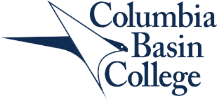 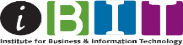 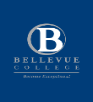 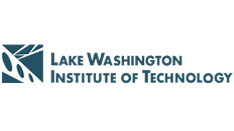 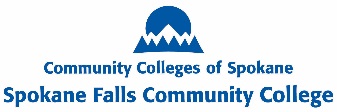 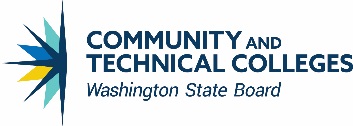 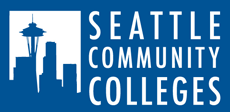 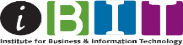 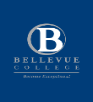 